STAPLEFORD PARISH COUNCILNOTICE OF PARISH COUNCIL MEETING To Members of Stapleford Parish Council You are hereby summoned to attend a MEETING OF STAPLEFORD PARISH COUNCIL on to be held on WEDNESDAY 13th MAY 2020 at 7.30pm by virtual meeting to transact the business in the agenda shown below. Members of the public and press are invited to attend and to address the Council in its open forum. 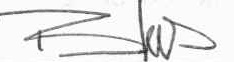 Belinda IronsStapleford Parish Clerk6th May 2020AGENDA57.2020	Apologies58.2020	Declaration of Member’s Interest: disclosable pecuniary/ pecuniary/personal59.2020 	Minutes of the previous meeting: 11th March 2020PROPOSAL: That Stapleford Parish Council herewith agree the minutes of the meeting held on 11th March 2020.60.2020	Councillor vacancies: Co-option61.2020	Public discussion and presentation62. 2020	Reports from South Cambs District Council and Cambridgeshire County Council:63.2020	Cllr Kettel:	Finance		a) Signatories: update:		b) Accounts summaryc) PROPOSAL: That Stapleford Parish Council herewith agrees the payments shown attached and authorises payment.d) Village Weekend: marquee deposit discussion:e) SSYI: grant funding application £3,000f) Audit: To be agreed by 31st July 202064.2020	Planning: Cllr B KettelProposal for Cambridge Great Park: request for support	GCP busway proposal65.2020	Tennis Club: lease: update66.2020	S106 Stapleford Capital Projects Initiative: Working Party discussion update and actions:	Multi-use Court where Tennis Court is: Cllr McPhater	Pavilion modification: Cllr H Kettel67.2020	Cllr H Kettel & Cllr Gatward  Asset Management	Pavilion maintenance: entrance: raising land to entrance pathway; guttering; windows; internet access.Brick shed & container: update: The Slaughterhouse: roof; electrics; decorationGrounds Maintenance: updateCricket Club: erection of netting68.2020	Cllr B Kettel: 		Cemetery: Burial ground pathway: Progress report from Cllr GatwardLayout & numbering systemHeadstone safety: update: Ivett & Reed quote req to lay headstones down Headstone safety: notices to go on entrance gate, grave and in the media69.2020	Cllr Raphael:	web site updateCouncillors needed to provide support to update the new website with news and events70.2020	Governance:PROPOSAL: That Stapleford Parish Council herewith agrees and adopts the Grievance Policy, the Disciplinary Policy and the Redundancy Policy with immediate effect.71.2020	Cllr Pett: Covid-19 Volunteer Group update		Cllr H Kettel:The Chalk Pit: approach by Magog Trust to sell Pit: update73.2020 	Clerk’s reports & updates74.2020	Correspondence:		Ms Hale: recommendation for additional dog bins due to littering		Tennis Club: correspondence re lease		SSYI: application for grant funding		PKF Littlejohn: audit requirements		Came & Co: PC insurance review re container75.2020	Date of Next Meeting: Jubilee Pavilion at 7.30pm		PC Meetings: 2nd Wednesday of each month except August 		10th June	8th July		9th September		14th October	11th November		9th December20/01245/FUL80 London Road, StaplefordDemolition of existing bungalow and garage and construction of a new detached house and garage. Alterations to highways access and new driveway and boundary wall to front. Construction of log cabin in rear garden. https://applications.greatercambridgeplanning.org/online-applications/PLAN/20/01245/FUL20/02125/PRIO1A1 Gog Magog Cottages, Haverhill Road, StaplefordSingle storey rear extension: prior approval application